ОСНОВНО УЧИЛИЩЕ “ХРИСТО БОТЕВ”- с. САМУИЛОВО ОБЩИНА СЛИВЕН e-mail: ou_h.botev@dir.bg; тел. 04519 23-11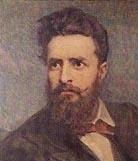 Утвърждавам:Директор: Елена ПапалезоваУЧИЛИЩЕН ПЛАН-ПРИЕМЗА УЧЕБНАТА 2017/2018 ГОДИНАЗа първи клас:Брой паралелки – 2/две/;Брой места в паралелките – 24 /двадесет и четири/ за всяка от паралелките;Целодневна организация на учебния ден – във всички паралелки при желание на родителите.За пети клас:Брой паралелки – 2/две/;Брой места в паралелките – 26 /двадесет и шест/за всяка от паралелките.Промяна броя на паралелките в останалите класове и свободните места в тях:Промяна в брой паралелки – без промяна;Брой свободни места в паралелките - в пети клас – 12 /дванадесет / места.Класове с целодневна организация на учебния денI, II, III и IV  клас – всички паралелки при желание на родителитеV, VI и VII клас – 2 групи пътуващи ученици, при желание на родителите.ОСНОВНО УЧИЛИЩЕ “ХРИСТО БОТЕВ”- с. САМУИЛОВО ОБЩИНА СЛИВЕН e-mail: ou_h.botev@dir.bg; тел. 04519 23-11СТАНОВИЩЕОт членовете на Обществения съвет към ОУ“Христо Ботев“, с.СамуиловоОТНОСНО: училищния план-прием за учебната 2017/2018г., съгласно чл. 143, ал.1 от ЗПУО	Становището е изготвено на основание чл. 269, ал.1, т.10 от Закона за училищно и предучилищно обучение/ЗПУО/ и чл.16, ал.1, т.6 и т.10 от Правилника за създаването, устройството и дейността на обществените съвети към детските градини и училищата и съгласувано на заседание на обществения съвет с протокол № 4 от 28.03.2017г.	Съгласно чл. 142, ал.1 и ал.2 и чл. 143, ал.1 от ЗПУО учениците се приемат в първи клас на определените в училищния план-прием места при условията и реда на държавния образователен стандарт за организацията на дейностите в училищното образование и съобразно предоставеното решение на педагогическия съвет, прието на заседание на педагогическия съвет с протокол № 4 от 16.02.2017г. Общественият съвет към ОУ“Христо Ботев“ разгледа приемната процедура за учениците от първи клас през учебната 2017/2018 година, която включва:Критерии за записване в първи клас;Необходими документи за записване;Срокове за записванеАнализ на директора относно броя на учениците от населените места, за които ОУ“Христо Ботев“ е определено за средищно – с.Гергевец, с.Глуфишево, с.Чокоба и с.Панаретовци, с.Самуилово.Съгласно предоставена информация от общинската администрация в тези 5 населени места се очаква да постъпят в първи клас приблизително 56 ученици. Сформирането на паралелките ще се извърши след подаване на заявления за записване. Възможностите на училището като материална база позволяват разкриване на не повече от две паралелки в първи клас.Посочената от училището възможност за осъществяване на целодневна организация, за всички ученици в начален етап и за пътуващите ученици от V до VII  клас е успешна форма за подпомагане самоподготовката на учениците, както и за осмисляне на свободното им време. Към настоящия момент в четвърти клас се обучават 40 ученици, което определя записването на тези ученици в пети клас за следващата учебна година в две паралелки.ЗАКЛЮЧЕНИЕ:Общественият съвет към ОУ“Христо Ботев“, село Самуилово дава положително становище по училищния план-прием за учебната 2017/2018 година, съгласно чл. 143, ал.1 от ЗПУО и в изпълнение на чл. 16, ал.1, т.10 от Правилника за създаването, устройството и дейността на обществените съвети към детските градини и училищата.Счита, че предоставеното от педагогическия съвет решение отговаря на изискванията, определени в разпоредбите на чл. 41, ал.1 и  чл.42 от Наредба № 10 за организация на дейностите в училищното образование за осъществяване на приема в първи и в пети клас.28.03.2017г.Председател на ОС при ОУ“Христо Ботев“:………………………………………………………………………………………………………………………………….